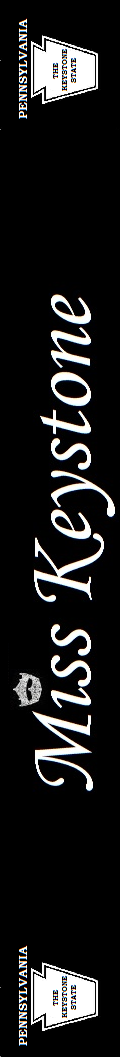 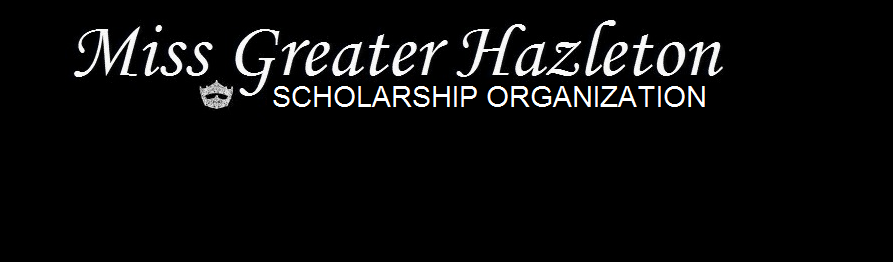 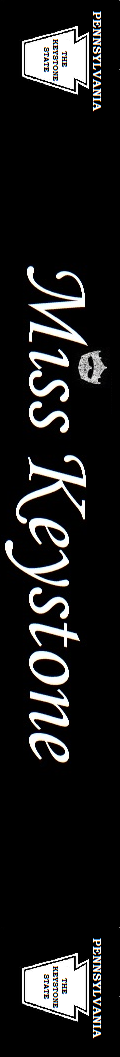 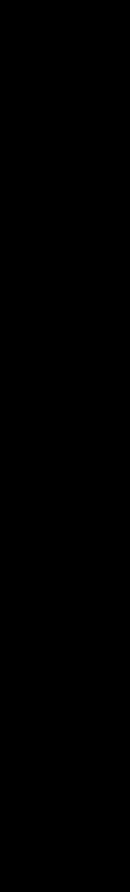 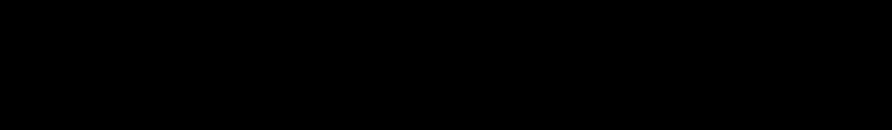                             Proudly Presents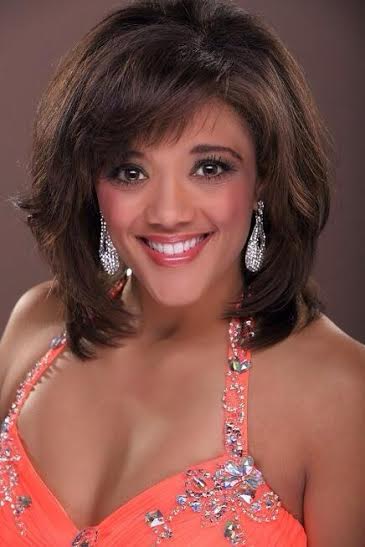 Miss Keystone 2015Alyssa Marsh                Breaking the Glass: Women Empowerment     Sponsored & Supported by Greater  Area Businesses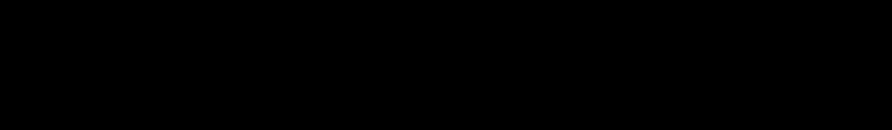 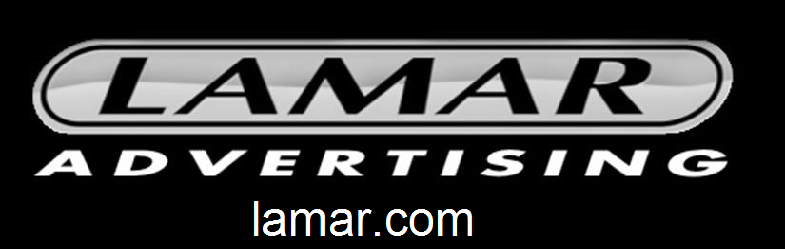 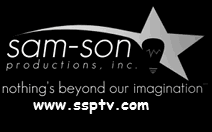 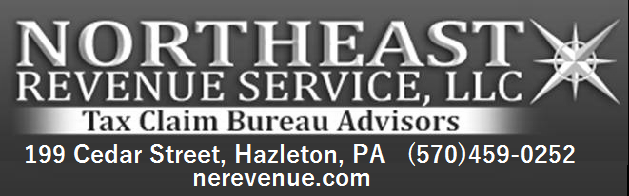 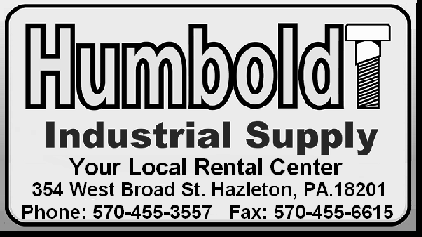 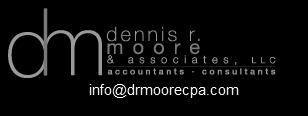 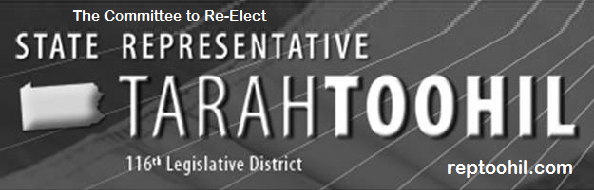 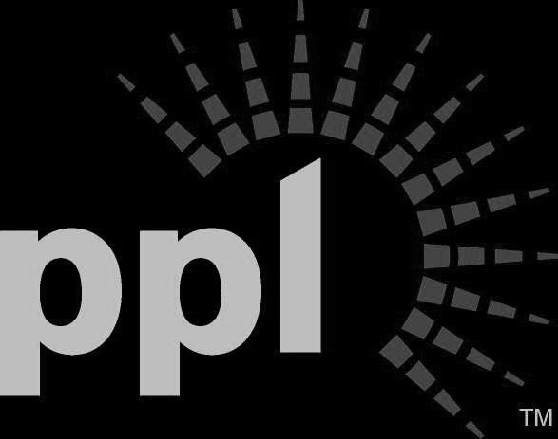 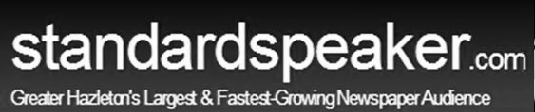 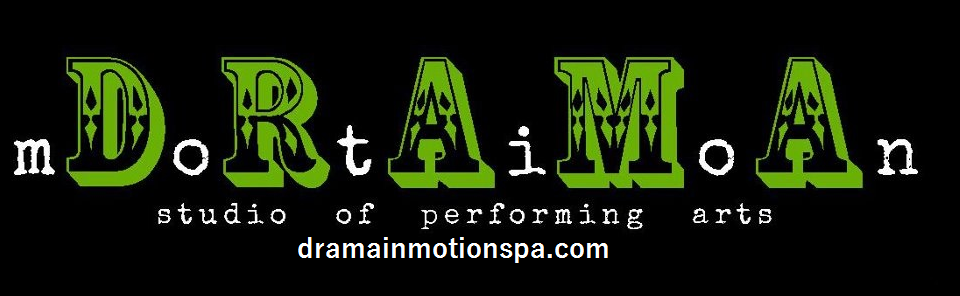 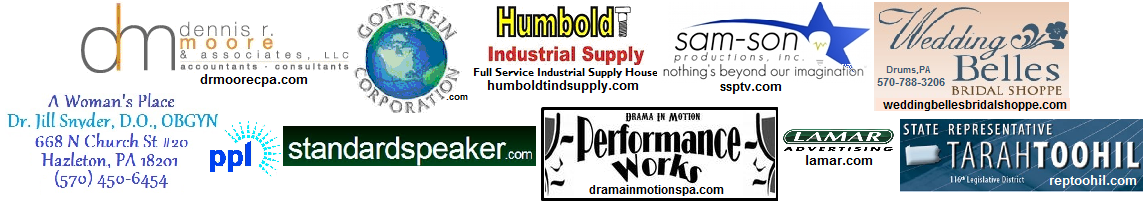 